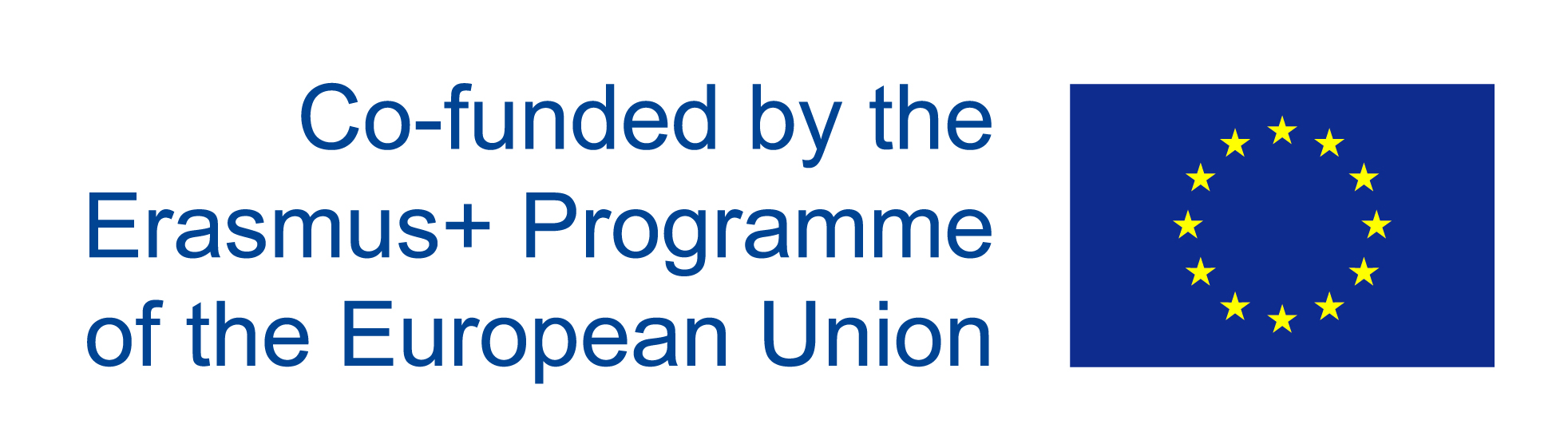 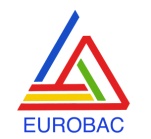 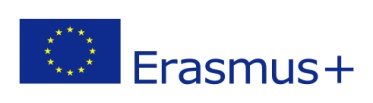 RENCONTRE EUROBAC- ESCALE 2 : ROME du vendredi 11 au jeudi 17mars2016Vendredi 11 mars. 19-23 h. ACCUEIL des étudiants au Lycée Virgilio (Lungotevere dei Tebaldi)Vendredi 11 mars. 19-23 h. ACCUEIL des étudiants au Lycée Virgilio (Lungotevere dei Tebaldi)JOUR 2 : samedi 12 marsJOUR 2 : samedi 12 marsMATIN    ParcoursHAUTE LIEUX&AU FIl DE L’EAU8h Petit dejeuner8.30 I romani presentano le attività della settimana in aula video - Distribuzione dei programmi e cartine di Roma9.30 Luoghi “cinematografici” e con impronte spagnole e francesi. Bus 62: V.del Tritone, Fontana di Trevi, Pzza Spagna, Via Veneto, PzzaBarberini, Via Barberini, Chiesa S. Maria della Vittoria, S. Carlino alle 4 Fontane, Quirinale, bus 40 o 64 fino Liceo Virgilio (ore 13.30)WEEK- END EN FAMILLEWEEK- END EN FAMILLEJOUR 4 : lundi 14 marsJOUR 4 : lundi 14 marsMATIN ParcoursHAUTE LIEUX&AU FIL DE L’EAU8h San Isidro: a piedi sulle impronte spagnole a Roma (e di Rafael Alberti): Via Monserrato 20 -  Chiesa di Monserrato (antico quartiere spagnolo) – Fontana del Mascherone in fondo a Via Giulia - Ponte Sisto – Bar Settimiano  - Via Garibaldi 88 – Istituto Cervantes – S.Pietro in Montorio – Tempietto Bramante – Accademia di Spagna (Gianicolo)8h  Molière: a piedi sulle impronte francesi a Roma; attraverso le piazze e fonti di Roma e le chiese ufficiali, da Palazzo Farnese, Campo de’ Fiori, Piazza Navona, S. Luigi de’ Francesi, fino a Trinità dei Monti e Villa Medici (P.zza di Spagna)13h Picnic Liceo VirgilioAPRES- MIDIParcoursHAUTE LIEUX&AU FIL DE L’EAULes empreintes espagnoles à Rome14.30 Campo dei Fiori, Palazzo Farnese, Santiago degli Spagnoli a Piazza Navona - Panteon- Sant' Ignazio di Loyola-  Chiesa della Trinità degli Spagnoli (via Condotti)- Palazzo di Spagna (Ambasciata di Spagna c/o la Santa Sede)- ritorno Liceo Virgilio ore 17.Les empreintes françaises à Rome14.30 Moliere: Biblioteca di Palazzo Farnese, S. Luigi dei Francesi e Centre d’etudes St. Louis, Panteon, Trinità dei Monti e Villa Medici. Ritorno Liceo Virgilio ore 17.JOUR 5 : mardi 15  mars Journée Eurobac    de 8h30 à 15h30JOUR 5 : mardi 15  mars Journée Eurobac    de 8h30 à 15h30MATIN Demi-journée a Virgilio8h Lezioni curricolari (di storia e letteratura italiana, francese e spagnola)9-12h: Aula Video. Les Parisiens exposent: Doisneau; La Sorbonne Mai 68LesEspagnolsexposent: 1- La fucilazione del dirigente comunista JuliànGrimau (1963); 2- Argomento di letteratura…Breve intervento sullo sviluppo delle competenze in letteratura e storia:   Albarello/Tosetto12h MerendaAPRES- MIDIParcoursAU FIL DE L’EAUSortie commune (italiani, francesi e spagnoli) 12h15-13h30  bus 23, treno Lido Centro, bus 01 o 1413h30 Parco Naturale Centro Habitat Mediterraneo Lipu Ostia e Parco Letterario Pasolini.15h30-17h Ostia AnticaJOUR 6 : mercredi 16 marsJOUR 6 : mercredi 16 marsMATIN   9h30 Moliere e S. Isidro: Vaticano -  S.PietroAPRES-MIDI  ParcoursTRADITION & MODERNITE15h -17h Valle Aurelia et Galleria Nazionale D’Arte Moderna Les Italiens exposent : « Touche par un œuvre artistique »I professori si incontrano la sera a TrastevereJOUR 7 : jeudi 17 marsJOUR 7 : jeudi 17 marsMATIN Moliere :Campidoglio - Foro- Colosseo; San Isidro: Campidoglio - Foro- ColosseoAPRES- MIDIDépart